Каникулы! Каникулы! Весёлые деньки!Приглашаем всех желающих учеников школы принять участие в мероприятиях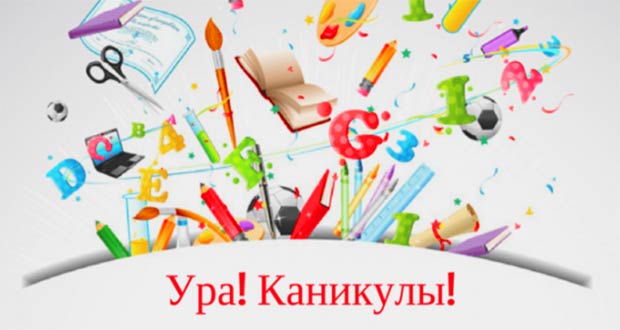 ДатаВремя Название Классы Кабинет17.1011.00-12.00Путешествие в страну дорожных знаков1-4101,102,10317.1013.00-14.00Турнир по волейболу8-9Спортивный зал18.1011.00-12.00Путешествие в страну сказок1-2101,102,10319.1013.00-14.00Музыкальна викторина «Листопад»5-6Актовый зал19.1011.00-12.00Викторина «Веселые каникулы»1-4101,102,10320.1013.00-14.00Турнир по теннису7-8Спортивный зал21.1011.00-12.00Игровая программа «Правилабезопасности»6-8Актовый зал21.1011.00-12.00Веселые эстафеты5-6Спортивный зал